Муниципальное учреждение дополнительного образованияЦентр детского творчества «Созвездие»ПРИКАЗ15 мая 2018 года                                                                          № 22/1рп. НекрасовскоеОб отчислении обучающихся МУ ДО ЦДТ «Созвездие»	В соответствии пунктом 1 части 1 статьи 61 Федерального закона «Об образовании в Российской Федерации»  от 29.12.2012 г. № 273 ФЗ  ПРИКАЗЫВАЮ:1. Отчислить из списка обучающихся МУ ДО ЦДТ «Созвездие» 2017 – 2018 учебного года в связи с окончанием обучения по дополнительной общеобразовательной общеразвивающей программе следующих обучающихся:1. Горелов Руслан Денисович2. Ибрагимова Камила Рамил кзы3. Колесников Максим Алексеевич4. Красников Глеб Валентинович5. Круглов Роман Михайлович6. Москвина Мирослава Евгеньевна7. Спасская Яна Михайловна8. Ткаченко Алена Дмитриевна9. Толстов Александр Дмитриевич 10. Белугин Тимофей Алексеевич11. Горшихин Николай Николаевич12. Кудрявцева Любовь Александровна13. Кузнецов Иван Олегович14. Лашков Николай Федорович15. Прохорова Ксения Евгеньевна16. Сизов Евгений Олегович17. Солунин Михаил Николаевич18. Туманов Алексей Васильевич19. Филатова Дарья Николаевна20. Шилова Евгения Евгеньевна21. Бородулин Евгений Сергеевич22. Гусев Кирилл Антонович23. Гусев Никита Антонович24. Колесник Степан Дмитриевич25. Кринкина Дарина Евгеньевна26. Семенов Владимир Андреевич27. Серебрякова Карина Денисовна28. Сироткин Александр Васильевич29. Суслов Алексей Анатольевич30. Твердовская Эвелина Андреевна31. Толмачева Карина Александровна32. Ждаутханова Макка Руслановна33. Жила Полина Вадимовна34. Арутюнян Сурен Мартинович35. Вишвенко Валерия Михайловна36. Касьянова Полина Александровна37. Серегин Никита Павлович38. Соловьева Мария Валерьевна39. Шинкевич Виктория Станиславовна40. Градусов Даниил Евгеньевич41. Ефремова Татьяна Николаевна42. Карпов Ярослав Николаевич43. Козин Дмитрий Александрович44. Кононова Мария Венедиктовна45. Крюков Андрей Иванович46. Марков Егор Васильевич47. Чернин Алексей Михайлович48. Румянцева Кира Игоревна49. Катышев Максим Дмитриевич50. Коптелов Иван Дмитриевич51. Лашков Павел Федорович52. Максимов Артем Дмитриевич53. Прохорова Анастасия Евгеньевна54. Груздева Кристина Александровна55. Виноградов Даниил Сергеевич56. Лашкова Полина Федоровна57. Рощин Дмитрий Максимович58. Смирнова Алена Александровна59. Трусов Даниил Сергеевич60. Бабич Александр Витальевич61. Панькова София Витальевна62. Мурина Дарья Сергеевна63. Нифталиев Руслан Альзаминович64. Порохня Семен Николаевич65. Павлова Елизавета Вугаровна66. Сабуров Алексей Анатольевич67. Стрюкова Ксения Николаевна68. Ткаченко Максим Андреевич 69. Абдуллаева Амира Асим кызы 70. Жиракова Дарья Алексеевна71. Коротков Даниил Витальевич72. Краскова Варвара Павловна73. Кринкин Егор Андреевич74. Куликов Матвей Викторович75. Курганова Анна Сергеевна76. Каширина Алеся Максимовна77. Артемьева Татьяна Витальевна78. Бирюкова Алина Ильинична79. Журавлева Юлия Евгеньевна80. Крутикова Дарья Ивановна81. Попова Анастасия Глебовна82. Тимофеева Полина Сергеевна83. Юдина Маргарита Евгеньевна84. Попова Кира Алексеевна85. Арутюнян Натали Кареновна86. Мамурина Диана Валерьевна87. Патракова Елизавета Николаевна88. Арсеньтева Екатерина Артемовна89. Баурова Эльвира Артуровна90. Карцева Елизавета Андреевна91. Кислякова Карина Алексеевна92. Растеряева Екатерина Николаевна93. Лимушкина Алена Андреевна94. Колесник София Александровна95. Кулькова Анастасия Андреевна96. Маслова Полина Сергеевна97. Саратова Дарья Григорьевна98. Шпенева Арина Евгеньевна99. Бычкова София Васильевна100. Конькова Диана Александровна101. Онищенко Николай Владимирович102. Комиссаров Виталий Владимирович103. Зябликова Ольга Александровна104. Солодкова Анастасия Сергеевна105. Скочилова Арина Алексеевна106. Гончар Алиса Павловна107. Удальцова Александра Михайловна108. Белорунова Эвелина Николаевна109. Лопаков Иван Юрьевич110. Дайков Дмитрий Сергеевич111. Калашан Роберт Усуфович112. Гагарина Виктория Сергеевна113. Петрутис Дарья Денисовна114. Чиркова Карина Михайловна115. Кротова Евгения Егоровна116. Коптелова Валерия Ильинична117. Фролкова Дарья Андреевна118. Вороная Полина Игоревна119. Вдовина Вероника Сергеевна120. Пологов Тимур евгеньевич121. Лисяков Александр Павлович122. Горлова Алина Алексеевна123. Котова Олеся Алексеевна124. Горшкова Алена Сергеевна125. Круглов Егор Дмитриевич126. Жилин Артем Александрович127. Яныгин Никита Александрович128. Бурматов Егор Иванович129. Киселева Татьяна Максимовна130. Игнатова Карина Евгеньевна131. Прусова Наталья Владимировна132. Байтаева Милана Увайсовна133. Першина Анастасия Евгеньевна134. Варавина Вероника Ивановна135. Вафаев Элшодбек Юнус-угли136. Кабутов Сайдмухамад Сайдамонович137. Кабутова Зарина Джурабековна138. Кодирова Анора Гуломовна139. Кодирова Зарина Гуломовна140. Ковалева Ульяна Сергеевна141. Колесова Кира Юрьевна142. Клемин Глеб Иванович143. Лагунина Ксения Алексеевна144. Миронов Николай Дмитриевич145. Суконина Ольга Олеговна146. Балов Иван Александрович147. Великанов Денис Сергеевич148. Кабутов Кудратулло Зайдуллоевич149. Карпов Иван Юрьевич150. Мерзляков Иван Юрьевич151. Назарова Зульфия Шарифовна152. Ногинов Александр Николаевич153. Романов Дмитрий Павлович154. Шемет Степан Викторович155. Хомутов Артем Павлович156. Мигунова Виктория Евгеньевна157. Серегин Никита Павлович158. Кременцова Ольга Александровна159. Жила Полина Вадимовна160. Ефремова Татьяна николаевна161. Фатеева Дарья Евгеньевна162. Репин Илья Михайлович163. Румянцева Кира Игоревна164. Кононова Мария Венедиктовна165. Куликова Екатерина Андреевна166. Твердовская Эвелина Андреевна167. Кононов Антон Эдуардович168. Бродовикова Александра Алексеевна169. Вишвенко Валерия Михайловна170. Градусов Даниил Евгеньевич2. Контроль за исполнением приказа возложить на Ларькину А.П., заместителя директора по учебно-воспитательной работе.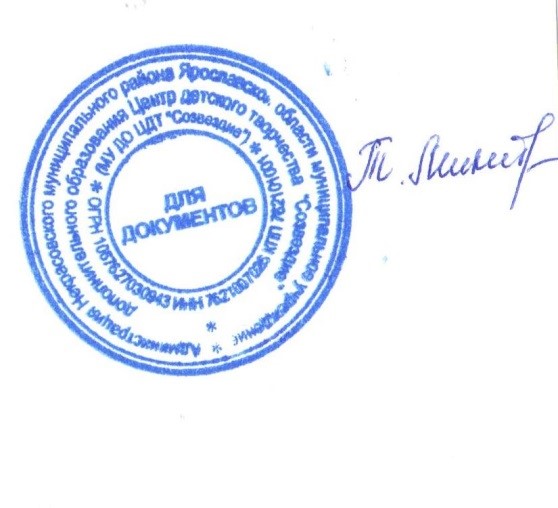 Директор МУ ДО ЦДТ «Созвездие»                                       Т.В. Микитюк